ที่ ศธ ๐๒๑๐.๖๐๐๕/๑๓๑                          กศน.อำเภอทรายมูล ถ.เทศบาล๓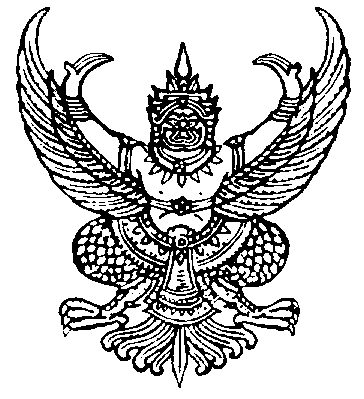                                                                                 ต.ทรายมูล อ.ทรายมูล จ.ยโสธร ๓๕๑๗๐			             		      				                         ๓๑    มกราคม  ๒๕๖๑เรื่อง    	รายงานจำนวนผู้ใช้บริการห้องสมุดประชาชนอำเภอทรายมูล ประจำเดือน ม.ค. ๒๕๖๑เรียน	ผู้อำนวยการสำนักงาน กศน.จังหวัดยโสธร
อ้างถึง	หนังสือสำนักงาน กศน.จังหวัดยโสธร ที่ ศธ ๐๒๑๐.๖๐/๑๐๗๕  ลงวันที่ ๑๗ กรกฎาคม ๒๕๕๘สิ่งที่ส่งมาด้วย    ๑. รายงานจำนวนผู้ใช้บริการห้องสมุดประชาชน ประจำเดือน ม.ค.  ๖๑    จำนวน ๑ ชุด                       ตามที่ สำนักงาน จังหวัดยโสธร กศน.อำเภอรายงานจำนวนผู้ใช้บริการห้องสมุดประชาชนโดยรายงานให้ผู้อำนวยการสำนักงาน กศน.จังหวัดทราบทุกวันสิ้นเดือน นั้น                        บัดนี้ กศน.อำเภอทรายมูล ได้ดำเนินการรวบรวมข้อมูลจำนวนผู้ใช้บริการห้องสมุดประชาชน เรียบร้อยแล้ว รายละเอียดดังเอกสารที่แนบมาพร้อมนี้ 	               จึงเรียนมาเพื่อโปรดทราบ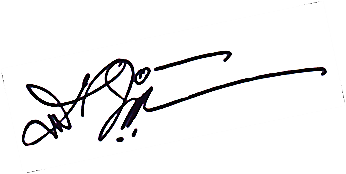 ขอแสดงความนับถือ			                                       (นางมาลี  พิญญศักดิ์)                                                    ผู้อำนวยการ กศน.อำเภอทรายมูลกลุ่มงานการจัดการศึกษาตามอัธยาศัยโทรศัพท์  ๐-๔๕๗๘-๗๑๖๓ โทรสาร ๐-๔๕๗๘-๗๑๖๓                                          จำนวนผู้ใช้บริการห้องสมุดประชาชน
                               กศน.อำเภอทรายมูล ประจำเดือน มกราคม  พ.ศ.2561จำนวนสมาชิก......396............. คน            ลงชื่อ....วาสนา  ลูกเงาะ..............ผู้รายงาน		 	                   ลงชื่อ......................................ผู้รับรอง
           (นางสาววาสนา  ลูกเงาะ)					               (นางมาลี  พิญญศักดิ์)                
   	      บรรณารักษ์      			                               ผู้อำนวยการ กศน.อำเภอทรายมูล   วันที่จำนวนผู้ใช้บริการห้องสมุดประชาชน (ระบุจำนวนคน)จำนวนผู้ใช้บริการห้องสมุดประชาชน (ระบุจำนวนคน)จำนวนผู้ใช้บริการห้องสมุดประชาชน (ระบุจำนวนคน)จำนวนผู้ใช้บริการห้องสมุดประชาชน (ระบุจำนวนคน)จำนวนผู้ใช้บริการห้องสมุดประชาชน (ระบุจำนวนคน)จำนวนผู้ใช้บริการห้องสมุดประชาชน (ระบุจำนวนคน)จำนวนผู้ใช้บริการห้องสมุดประชาชน (ระบุจำนวนคน)สถานะ (ระบุจำนวนคน)สถานะ (ระบุจำนวนคน)วันที่เพศเพศช่วงอายุช่วงอายุช่วงอายุช่วงอายุช่วงอายุเป็นสมาชิกไม่ใช่สมาชิกวันที่ชายหญิง0-6 ปี7-14 ปี15-30 ปี31-59 ปี60 ปีขึ้นไปเป็นสมาชิกไม่ใช่สมาชิก12 6336--8-2     955351-14-3112551--12-455-55--11-5564      6-1111-691110343-20-710 -325--      10-8693-81-105916--7--1211011      92269-19-11-16      4543-16-127510-3--12-132526-1-      9-141      813      5--9-151242437-106161584910--21217311-3--4-181191082--1821914-5---4120172-5104-172211052103--101226      41711-822310112910-11832477-104--14 -2512-16     41-10226---------27415----412815      54754-20-2911      128953-165304      25-----6316      25--1-51รวม   228     170    107    132   114     40       2     356       40